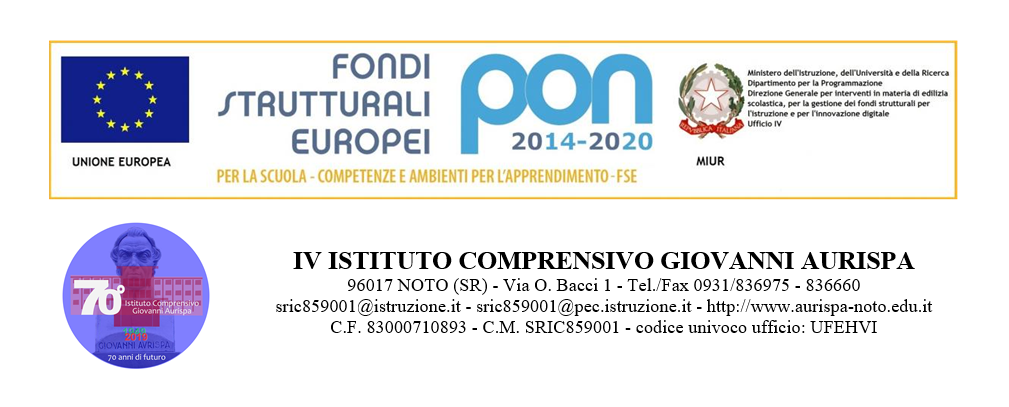 Relazione finaledel Consiglio di classe terzaScuola secondaria di primo gradoRelazione finaledel Consiglio di classe terzaScuola secondaria di primo gradoRelazione finaledel Consiglio di classe terzaScuola secondaria di primo gradoClasse      Classe      Classe      Anno Scolastico      Anno Scolastico      Anno Scolastico      InsegnanteDisciplinaItaliano storiaMatematica e scienzeStoria e geografiaIngleseFranceseTecnologiaMusicaArteScienze motorieReligioneIl Dirigente ScolasticoProf. Enzo MichelangeliIV Istituto Comprensivo "G. Aurispa" -  NotoIV Istituto Comprensivo "G. Aurispa" -  NotoIV Istituto Comprensivo "G. Aurispa" -  NotoIV Istituto Comprensivo "G. Aurispa" -  NotoIV Istituto Comprensivo "G. Aurispa" -  NotoIV Istituto Comprensivo "G. Aurispa" -  NotoIV Istituto Comprensivo "G. Aurispa" -  NotoIV Istituto Comprensivo "G. Aurispa" -  NotoIV Istituto Comprensivo "G. Aurispa" -  NotoRelazione finale del Consiglio di ClasseRelazione finale del Consiglio di ClasseRelazione finale del Consiglio di ClasseRelazione finale del Consiglio di ClasseRelazione finale del Consiglio di ClasseAnno Scolastico 2018/2019Anno Scolastico 2018/2019Anno Scolastico 2018/2019Anno Scolastico 2018/2019Relazione finale del Consiglio di ClasseRelazione finale del Consiglio di ClasseRelazione finale del Consiglio di ClasseRelazione finale del Consiglio di ClasseRelazione finale del Consiglio di ClasseClasseClasseClasseCoordinatoreSituazione di partenzaSituazione di partenzaSituazione di partenzaSituazione di partenzaSituazione di partenzaSituazione di partenzaSituazione di partenzaSituazione di partenzaSituazione di partenzaAlunni Alunni Livello della classeLivello della classeTipologia della classeTipologia della classeTipologia della classeLivello socio-culturaleLivello socio-culturaleTotale      Maschi      Femmine      Ripetenti      Altre culture      Diversamente abili      Totale      Maschi      Femmine      Ripetenti      Altre culture      Diversamente abili       alto medio-alto medio medio-basso basso alto medio-alto medio medio-basso basso vivace tranquilla poco collaborativa passiva problematica poco rispettosa delle regole altro:       vivace tranquilla poco collaborativa passiva problematica poco rispettosa delle regole altro:       vivace tranquilla poco collaborativa passiva problematica poco rispettosa delle regole altro:       alto medio-alto medio medio-basso basso alto medio-alto medio medio-basso bassoGrado di raggiungimento degli obiettiviGrado di raggiungimento degli obiettiviGrado di raggiungimento degli obiettiviGrado di raggiungimento degli obiettiviGrado di raggiungimento degli obiettiviGrado di raggiungimento degli obiettiviGrado di raggiungimento degli obiettiviGrado di raggiungimento degli obiettiviGrado di raggiungimento degli obiettiviFacendo riferimento a quanto previsto dal piano di lavoro, dalla programmazione curricolare a dai piani di intervento personalizzati, per il perseguimento delle finalità e degli obiettivi prefissati: non vi sono stati ostacoli vi sono stati ostacoli, a causa      Facendo riferimento a quanto previsto dal piano di lavoro, dalla programmazione curricolare a dai piani di intervento personalizzati, per il perseguimento delle finalità e degli obiettivi prefissati: non vi sono stati ostacoli vi sono stati ostacoli, a causa      Facendo riferimento a quanto previsto dal piano di lavoro, dalla programmazione curricolare a dai piani di intervento personalizzati, per il perseguimento delle finalità e degli obiettivi prefissati: non vi sono stati ostacoli vi sono stati ostacoli, a causa      Gli obiettivi didattici programmati sono stati: nel complesso, pienamente raggiunti nel complesso, raggiunti in modo soddisfacente nel complesso, raggiunti in modo sufficiente raggiunti solo in parte e in modo inadeguatoGli obiettivi didattici programmati sono stati: nel complesso, pienamente raggiunti nel complesso, raggiunti in modo soddisfacente nel complesso, raggiunti in modo sufficiente raggiunti solo in parte e in modo inadeguatoGli obiettivi didattici programmati sono stati: nel complesso, pienamente raggiunti nel complesso, raggiunti in modo soddisfacente nel complesso, raggiunti in modo sufficiente raggiunti solo in parte e in modo inadeguatoGli obiettivi didattici programmati sono stati: nel complesso, pienamente raggiunti nel complesso, raggiunti in modo soddisfacente nel complesso, raggiunti in modo sufficiente raggiunti solo in parte e in modo inadeguatoGli obiettivi didattici programmati sono stati: nel complesso, pienamente raggiunti nel complesso, raggiunti in modo soddisfacente nel complesso, raggiunti in modo sufficiente raggiunti solo in parte e in modo inadeguatoGli obiettivi didattici programmati sono stati: nel complesso, pienamente raggiunti nel complesso, raggiunti in modo soddisfacente nel complesso, raggiunti in modo sufficiente raggiunti solo in parte e in modo inadeguatoRapporti con le famiglieRapporti con le famiglieRapporti con le famiglieRapporti con le famiglieRapporti con le famiglieRapporti con le famiglieRapporti con le famiglieRapporti con le famiglieRapporti con le famiglieI rapporti con le famiglie sono stati: abbastanza regolari; frequenti; poco frequenti.I rapporti con le famiglie sono stati: abbastanza regolari; frequenti; poco frequenti.I rapporti con le famiglie sono stati: abbastanza regolari; frequenti; poco frequenti.I rapporti con le famiglie sono stati: abbastanza regolari; frequenti; poco frequenti.I rapporti con le famiglie sono stati: abbastanza regolari; frequenti; poco frequenti.I rapporti con le famiglie sono stati: abbastanza regolari; frequenti; poco frequenti.I rapporti con le famiglie sono stati: abbastanza regolari; frequenti; poco frequenti.I rapporti con le famiglie sono stati: abbastanza regolari; frequenti; poco frequenti.I rapporti con le famiglie sono stati: abbastanza regolari; frequenti; poco frequenti.Configurazione della classe in uscitaConfigurazione della classe in uscitaConfigurazione della classe in uscitaConfigurazione della classe in uscitaConfigurazione della classe in uscitaConfigurazione della classe in uscitaConfigurazione della classe in uscitaConfigurazione della classe in uscitaConfigurazione della classe in uscitaAlla fine dell'anno scolastico è possibile configurare la classe nel modo seguente:Alla fine dell'anno scolastico è possibile configurare la classe nel modo seguente:Alla fine dell'anno scolastico è possibile configurare la classe nel modo seguente:Alla fine dell'anno scolastico è possibile configurare la classe nel modo seguente:Alla fine dell'anno scolastico è possibile configurare la classe nel modo seguente:Alla fine dell'anno scolastico è possibile configurare la classe nel modo seguente:Alla fine dell'anno scolastico è possibile configurare la classe nel modo seguente:Alla fine dell'anno scolastico è possibile configurare la classe nel modo seguente:Alla fine dell'anno scolastico è possibile configurare la classe nel modo seguente:Fasce di livelloFasce di livelloFasce di livelloFasce di livelloFasce di livelloFasce di livelloAlunniAlunniAlunni1Alta(9/10)Preparazione di base e capacità di comprensione approfondita.Metodo di studio autonomo e preciso.Impegno costruttivo e motivato.Partecipazione soddisfacente.     Preparazione di base e capacità di comprensione approfondita.Metodo di studio autonomo e preciso.Impegno costruttivo e motivato.Partecipazione soddisfacente.     Preparazione di base e capacità di comprensione approfondita.Metodo di studio autonomo e preciso.Impegno costruttivo e motivato.Partecipazione soddisfacente.     Preparazione di base e capacità di comprensione approfondita.Metodo di studio autonomo e preciso.Impegno costruttivo e motivato.Partecipazione soddisfacente.     Preparazione di base e capacità di comprensione approfondita.Metodo di studio autonomo e preciso.Impegno costruttivo e motivato.Partecipazione soddisfacente.     2Medio-alta(7/8)Preparazione di base e capacità di comprensione discreta.Metodo di studio autonomo.Impegno costante.Partecipazione discreta.Preparazione di base e capacità di comprensione discreta.Metodo di studio autonomo.Impegno costante.Partecipazione discreta.Preparazione di base e capacità di comprensione discreta.Metodo di studio autonomo.Impegno costante.Partecipazione discreta.Preparazione di base e capacità di comprensione discreta.Metodo di studio autonomo.Impegno costante.Partecipazione discreta.Preparazione di base e capacità di comprensione discreta.Metodo di studio autonomo.Impegno costante.Partecipazione discreta.3Medio-bassa(6)Preparazione di base e capacità di comprensione sufficiente.Metodo di studio poco autonomo.Impegno non sempre costante.Partecipazione sufficiente.     Preparazione di base e capacità di comprensione sufficiente.Metodo di studio poco autonomo.Impegno non sempre costante.Partecipazione sufficiente.     Preparazione di base e capacità di comprensione sufficiente.Metodo di studio poco autonomo.Impegno non sempre costante.Partecipazione sufficiente.     Preparazione di base e capacità di comprensione sufficiente.Metodo di studio poco autonomo.Impegno non sempre costante.Partecipazione sufficiente.     Preparazione di base e capacità di comprensione sufficiente.Metodo di studio poco autonomo.Impegno non sempre costante.Partecipazione sufficiente.     4Bassa(4/5)Preparazione di base e capacità di comprensione lacunosa e carente.Metodo di studio bisognoso di guida.Impegno superficiale e discontinuo.Partecipazione scarsa.Preparazione di base e capacità di comprensione lacunosa e carente.Metodo di studio bisognoso di guida.Impegno superficiale e discontinuo.Partecipazione scarsa.Preparazione di base e capacità di comprensione lacunosa e carente.Metodo di studio bisognoso di guida.Impegno superficiale e discontinuo.Partecipazione scarsa.Preparazione di base e capacità di comprensione lacunosa e carente.Metodo di studio bisognoso di guida.Impegno superficiale e discontinuo.Partecipazione scarsa.Preparazione di base e capacità di comprensione lacunosa e carente.Metodo di studio bisognoso di guida.Impegno superficiale e discontinuo.Partecipazione scarsa.Casi particolariCasi particolariCasi particolariAlunniMotivazioni *Cause *** Legenda** LegendaA - gravi difficoltà di apprendimentoB - difficoltà linguistiche (stranieri)C - disturbi comportamentaliD - portatore di handicapE - altro: Ritmi di apprendimento lenti; Difficoltà nei processi logici-analitici; Gravi lacune nella preparazione di base; Svantaggio socio-culturale; Scarsa motivazione allo studio; Situazione familiare difficile; Difficoltà di relazione con coetanei e adulti; Motivi di salute.1 - ritmi di apprendimento lenti2 - difficoltà nei processi logico-analitici3 - gravi lacune nella preparazione di base4 - svantaggio socio-culturale5 - scarsa motivazione allo studio6 - situazione familiare difficile7 - difficoltà di relazione con i pari e/o con gli adulti8 - motivi di salute9 - altro: Disturbi specifici dell'apprendimentoOrganizzazione scolastica per alunno/i diversamente abiliOrganizzazione scolastica per alunno/i diversamente abiliOrganizzazione scolastica per alunno/i diversamente abiliOrganizzazione scolastica per alunno/i diversamente abiliAlunnoOre sostegnoOre assistenzaAmbiti disciplinari seguitiN. B. Per le classi dove sono presenti alunni certificati, si allegherà il PEI ed una relazione contenente: la presentazione del caso, gli interventi del triennio, il programma svolto, la metodologia d’intervento, la descrizione delle potenzialità e dei risultati ottenuti dall’allievo, eventuali proposte di prove differenziate.N. B. Per le classi dove sono presenti alunni certificati, si allegherà il PEI ed una relazione contenente: la presentazione del caso, gli interventi del triennio, il programma svolto, la metodologia d’intervento, la descrizione delle potenzialità e dei risultati ottenuti dall’allievo, eventuali proposte di prove differenziate.N. B. Per le classi dove sono presenti alunni certificati, si allegherà il PEI ed una relazione contenente: la presentazione del caso, gli interventi del triennio, il programma svolto, la metodologia d’intervento, la descrizione delle potenzialità e dei risultati ottenuti dall’allievo, eventuali proposte di prove differenziate.N. B. Per le classi dove sono presenti alunni certificati, si allegherà il PEI ed una relazione contenente: la presentazione del caso, gli interventi del triennio, il programma svolto, la metodologia d’intervento, la descrizione delle potenzialità e dei risultati ottenuti dall’allievo, eventuali proposte di prove differenziate.Organizzazione dei contenutiI contenuti sono stati organizzati in: unità didattiche moduli altro:      Le aree tematiche proposte all'inizio dell'anno sono state affrontate tutte con maggiore o minore approfondimento in relazione ai tempi e ai progressi della classe.ProgettiProgettiNel corrente anno, i seguenti alunni hanno frequentato i corsi pomeridiani di:Nel corrente anno, i seguenti alunni hanno frequentato i corsi pomeridiani di:ProgettoAlunni partecipantiRisultati degli interventi personalizzati effettuatiGli interventi di potenziamento/arricchimento delle conoscenze e delle abilità sono risultati, nel complesso: molto efficaci abbastanza efficaci parzialmente efficaci scarsamente efficaciOsservazioni particolari:      Gli interventi di sostegno/consolidamento delle conoscenze e delle abilità sono risultati, nel complesso: molto efficaci abbastanza efficaci parzialmente efficaci scarsamente efficaciOsservazioni particolari:      Gli interventi di recupero delle conoscenze e delle abilità sono risultati, nel complesso: molto efficaci abbastanza efficaci parzialmente efficaci scarsamente efficaciOsservazioni particolari:      Risultati degli interventi personalizzati effettuatiIn riferimento alla progettazione del curricolo di classe sono state svolte le seguenti attività integrative extrascolastiche: Viaggi d'istruzione:       Visite guidate:       Concorsi, gare, manifestazioni:      Rapporti con le famiglie Colloqui programmati secondo le modalità stabilite dal Collegio Docenti. Comunicazioni e/o convocazioni in casi particolari (scarso impegno, assenze ingiustificate, comportamenti inadeguati sotto il profilo disciplinare, ecc. altro:      Metodi e mezziMetodi e mezziMetodologie Mezzi lezione frontale lavori in coppie di aiuto lavori di gruppo per fasce di livello brain storming problem solving discussione guidata coperative learning didattica laboratoriale altro:       libri di testo testi di didattici di supporto stampa specializzata schede predisposte dall’insegnante computer uscite sul territorio sussidi audiovisivi giochi L.I.M. (lavagna interattiva multimediale) visite guidate altro:      Verifica e valutazioneVerifica e valutazioneLa valutazione del profitto scolastico è emersa  dal confronto dei risultati ottenuti dagli alunni con i risultati attesi.In base alla loro vicinanza o distanza verranno valutate le inferenze sul livello di apprendimento.La valutazione sarà:• Continuativa: su tempi lunghi per evidenziare l'acquisizione dei contenuti.• Individualizzata: deve mantenere la memoria del passato e del presente di ogni singolo alunno.• Autentica: deve fare riferimento a un progetto ben preciso e dare spazio all'autovalutazione.La valutazione chiude e completa il processo di apprendimento. Verificherà l'impegno e le conoscenze acquisite dagli studenti, tendendo al potenziamento e al miglioramento delle competenze e delle capacità possedute. Essa diverrà così, sostegno e impulso costruttivo utile a promuovere il successo formativo di tutti gli alunni.La valutazione del profitto scolastico è emersa  dal confronto dei risultati ottenuti dagli alunni con i risultati attesi.In base alla loro vicinanza o distanza verranno valutate le inferenze sul livello di apprendimento.La valutazione sarà:• Continuativa: su tempi lunghi per evidenziare l'acquisizione dei contenuti.• Individualizzata: deve mantenere la memoria del passato e del presente di ogni singolo alunno.• Autentica: deve fare riferimento a un progetto ben preciso e dare spazio all'autovalutazione.La valutazione chiude e completa il processo di apprendimento. Verificherà l'impegno e le conoscenze acquisite dagli studenti, tendendo al potenziamento e al miglioramento delle competenze e delle capacità possedute. Essa diverrà così, sostegno e impulso costruttivo utile a promuovere il successo formativo di tutti gli alunni.Modalità di verificaModalità di verifica prove scritte componimenti relazioni sintesi questionari aperti  questionari a scelta multipla testi da completare altro:       prove orali interrogazioni relazione su attività svolte interventi discussione su argomenti di studio altro:       prove pratiche prove grafiche prove strumentali e vocali test motori altro:      CRITERI ESSENZIALI PER IL COLLOQUIO PLURIDISCIPLINARE E PER LE PROVE SCRITTEL’esame sarà un’ulteriore occasione educativa, pertanto il candidato dovrà avere coscienza di vivere un momento importante per il suo futuro, dovrà essere messo in condizione di esplicare al meglio le sue possibilità e dovrà trarre motivi di gratificazione dalle prove sostenute.Le prove scritte, secondo le indicazioni ministeriali, saranno valutate in rapporto agli obiettivi predisposti dai docenti.Il colloquio pluridisciplinare sarà iniziato tenendo conto ogni volta delle capacità e delle condizioni psicologiche di ciascun candidato. Di massima il colloquio potrà essere avviato dalla trattazione di un argomento scelto dall’alunno, ma la conduzione sarà riservata ai docenti.Esso si porrà come momento di approfondimento di aspetti culturali pertinenti a ciascuna o solo a qualche disciplina e dovrà accertare la maturità globale dell’alunno, la coerenza espressiva, la capacità di organizzare, rielaborare e collegare i contenuti oggetto di studio.Gli alunni più bravi dovranno dimostrare di saper decodificare con immediatezza i quesiti postigli e di sapere intervenire prontamente, usando il lessico adeguato e mettendo in relazione i contenuti didattici disciplinari.Per gli alunni con un livello di preparazione più basso, si farà uso dei testi e dei lavori realizzati durante l’anno, sia per valutare il loro grado di comprensione dei messaggi scritti, sia per stimolare la loro espressività.Saranno verificate la capacità di esporre un argomento con chiarezza e correttezza, la capacità di riflettere su di esso e di trovare agganci con i contenuti di discipline diverseI criteri per la correzione delle prove scritte di italiano, lingua inglese, lingua francese, scienze matematiche stabiliti sono i seguenti:ITALIANOLa prova scritta sarà articolata su tre tracce a scelta del candidato tra un testo narrativo, argomentativo o descrittivoCRITERI VALUTATIVI:Correttezza ortografica;Padronanza lessicale;Pertinenza ed esaustività del contenuto;Capacità di rielaborazione personale.LINGUA INGLESE/ LINGUA FRANCESELa prova scritta si articolerà in due tracce relative o alla composizione di una lettera o di un questionario o di un riassunto o di un dialogo da completare e/o da creare e sarà sostenuta nella stessa giornata. Anche la valutazione prevede un voto unico.CRITERI VALUTATIVI:LETTERA: pertinenza alla traccia, chiarezza espositiva, correttezza morfo-sintattica.RIASSUNTO: organicità del testo, capacità di sintesi, lessico appropriato, correttezza morfo-sintattica.QUESTIONARIO: pertinenza alla domanda, chiarezza espositiva, correttezza morfo-sintattica.DIALOGO: capacità espressiva, chiarezza espositiva, lessico appropriato.SCIENZE MATEMATICHELa prova si comporrà di tre o quattro quesiti che non comportino soluzioni dipendenti l’uno dall’altro. I quesiti saranno riferiti ad aspetti geometrici, algebrici, fisici e aspetti matematici, attinenti alle scienze sperimentali o all’educazione tecnica.CRITERI VALUTATIVI: Presentazione formale dell’elaborato;Conoscenza delle formule di algebra e di geometria;Applicazione delle formule;Capacità di individuare un procedimento valido e corretto;Capacità di risolvere esercizi di scienze con applicazioni matematiche.Alla presente relazione si allegano i programmi svolti nelle singole discipline.Noto,      Il Consiglio di ClasseIl Consiglio di ClasseIl Consiglio di Classe